Слайдтар үлгілері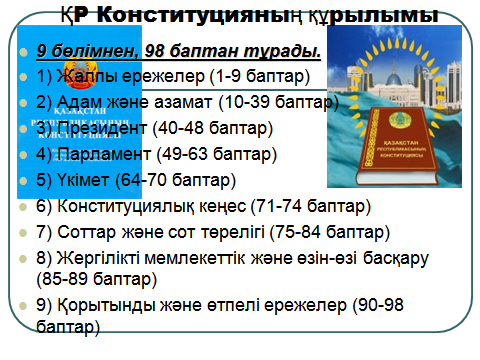 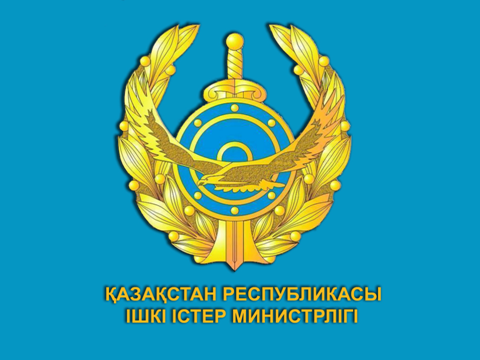 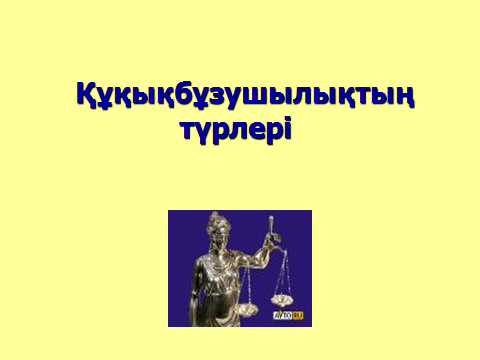 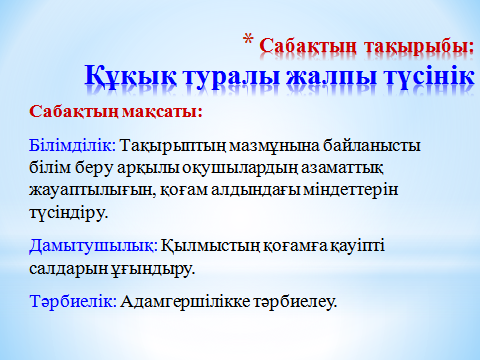 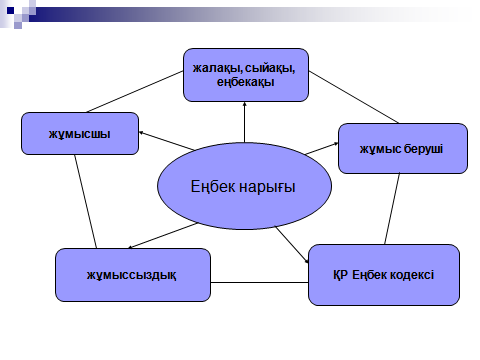 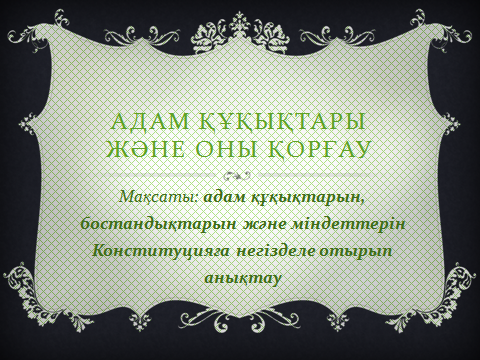 